BULLETIN D’INSCRIPTION à retourner au secrétariat de Direction du Centre Bois-Gibert :formations.bg.cvl@vyv3.frou : Centre Bois-Gibert _ Mme Paimparé – 18 rue de Bois-Gibert – 37510 Ballan-MiréRenseignements au : 02 47 48 74 92Objectif :  Repérer et accompagner un déficit visuel chez le sénior afin d’en limiter les conséquences sur son autonomie.Public cible : 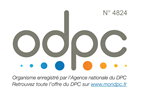 Validant DPC : IDE, AS, Psychomotricien, Ergothérapeute, Masseur-Kinésithérapeute, Médecins (gériatrie, médecine générale, médecine physique et de réadaptation, ophtalmologie),Non validant DPC : Opticien-lunetier, Orthoptiste  Date de la Formation :        09 & 10 décembre 2024ETABLISSEMENTNom de l’Etablissement :      Responsable de la formation :      Adresse :      Courriel :      	Téléphone :      PARTICIPANTNom et prénom du stagiaire :       	Date de naissance :      N° Adeli / RPPS :      		Profession :      Courriel :      		Téléphone :      Nécessité d’un accompagnement spécifique pour les PSH         	Oui 		Non  ou contactez notre référent handicap - Mme Paimparé : 	formations.bg.cvl@vyv3.fr                                  ANALYSE DU BESOINLe futur stagiaire a-t‘il déjà suivi une formation en lien avec cette thématique ? Oui                                            Non Si oui, laquelle :      Le futur stagiaire a-t’il besoin de suivre cette formation, pour acquérir de nouvelles compétences ? Oui                                            Non Si oui, lesquelles :      Quels sont les principaux besoins en formation pour le futur stagiaire ?En participant à ce stage, quelles sont ses attentes, les thèmes qu’il souhaiterait voir aborder ou développer ?Dans l’ensemble de ses responsabilités, en lien avec la formation, quelles sont celles avec lesquelles il est le plus à l’aise ?Quelles sont les tâches où il éprouve plus de difficultés ? quels sont les résultats attendus qu’il ne réussit pas à obtenir ?A :                                                     le :Signature et cachet de l'Etablissement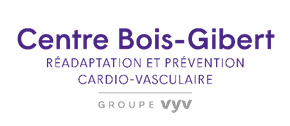 